[Plats för framsidesbild. Framsidor finns framtagna för 2024 års arrangörer, mejla till koordinatorn på asfaltsporter.kansli@svemo.se om ni önskar använda dessa.]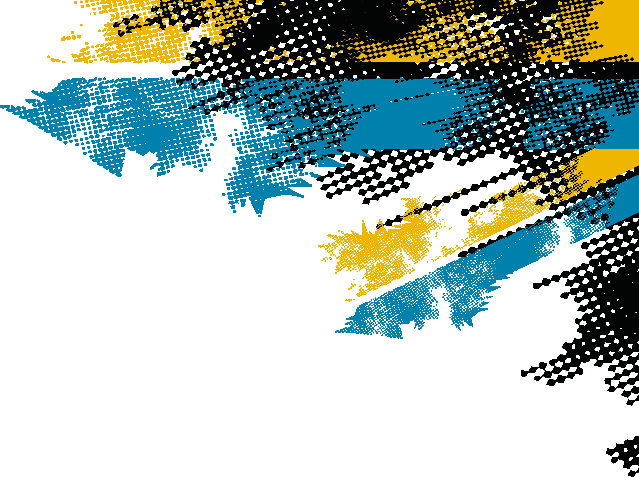              Välkomna[Arrangör] önskar er varmt välkomna till deltävling [xxx] i 2024 års RM-serie i Minimoto. [Fyll på med förord från klubbens ordförande, arrangör eller banägaren].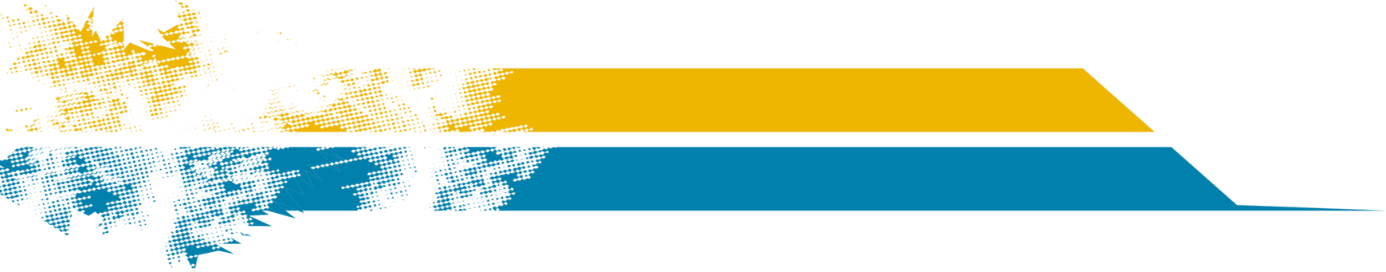 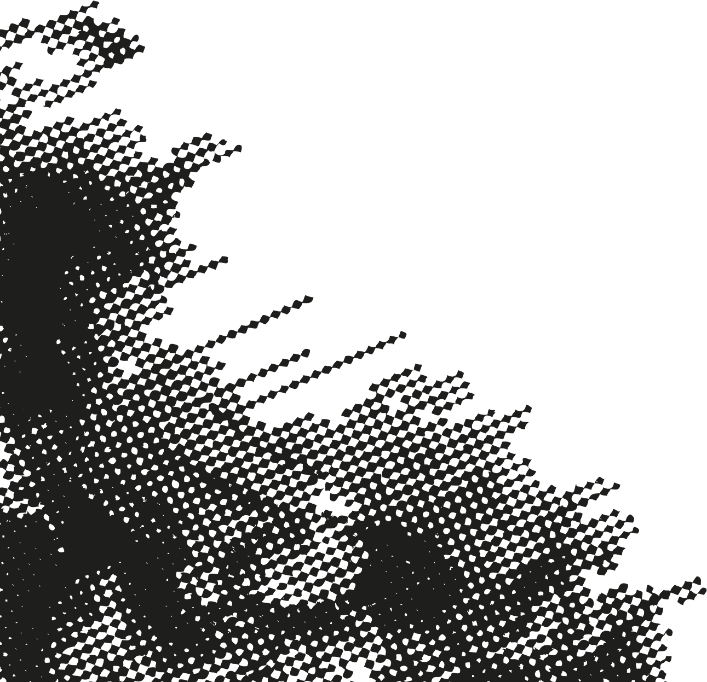 Denna tävling anordnas i full överensstämmelse med Svemo nationella tävlingsreglemente och gällande specialreglemente och tillståndsnummer.   OM SVEMOSvemo (Svenska motorsportförbundet)
Svemo är det idrottsförbund som i Sverige samlar alla som tränar och tävlar med motorcykel, snöskoter och racerbåt. Medlemsklubbar bildar gemensamt Svemo, vilket i sin tur är medlem i Riksidrottsförbundet, det Internationella-, (FIM) och det Europeiska Motorcykelförbundet (FIM Europe), samt Union Internationale Motonautique (UIM), som är det internationella förbundet för motorbåtar.Svemos verksamhet består kortfattat av:18 sportgrenar                             450 medlemsklubbar      1000 tävlingar7000 funktionärslicenser             20 000 förarlicenser        160 000 medlemmarGRENSPONSORER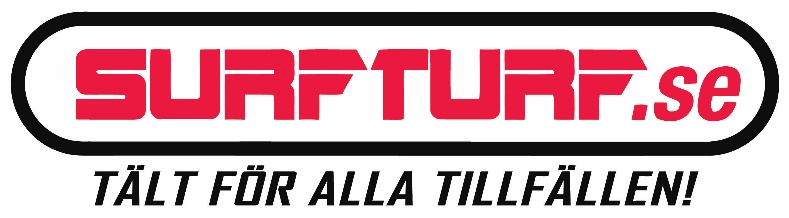 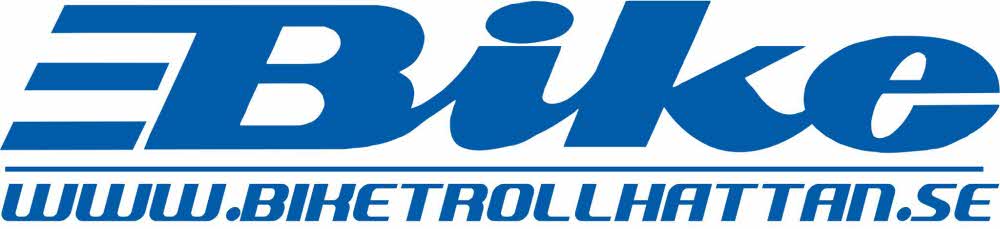 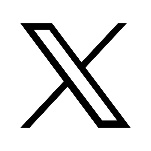 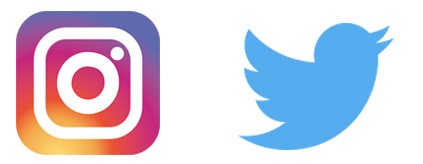 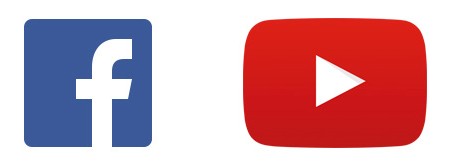            Tidsschema lördagTid		Grupp			Namnxx.xx		Förarmöte

xx.xx		Minimoto Junior A		Träning 1
xx.xx		Minimoto Junior B		Träning 1
xx.xx		Minimoto Senior		Träning 1
xx.xx		MiniRR Stock + MiniRR 4Fun	Träning 1
xx.xx		MiniRR Junior		Träning 1
xx.xx		MiniRR Senior		Träning 1

xx.xx		Minimoto Junior A		Träning 2
xx.xx		Minimoto Junior B		Träning 2
xx.xx		Minimoto Senior		Träning 2
xx.xx		MiniRR Stock + MiniRR 4Fun	Träning 2
xx.xx		MiniRR Junior		Träning 2
xx.xx		MiniRR Senior		Träning 2

xx.xx		Lunch xx min

xx.xx		Minimoto Junior A		Kval 1
xx.xx		Minimoto Junior B		Kval 1
xx.xx		Minimoto Senior Open		Kval 1
xx.xx		MiniRR Stock + MiniRR 4Fun	Kval 1
xx.xx		MiniRR Junior		Kval 1
xx.xx		MiniRR Senior		Kval 1
xx.xx		Minimoto Open		Kval 1

xx.xx		Paus xx min

xx.xx		Minimoto Junior A		Final 1, x varv
xx.xx		Minimoto Junior B		Final 1, x varv
xx.xx		Minimoto Senior Open		Final 1, x varv
xx.xx		MiniRR Stock		Final 1, x varv
xx.xx		MiniRR Junior		Final 1, x varv
xx.xx		MiniRR Senior		Final 1, x varv
xx.xx		Minimoto Open		Final 1, x varv
xx.xx		MiniRR 4Fun		Final 1, x varv

xx.xx		Prisutdelning                                  Med reservation för förändringar på plats.                                 Tidsschema söndag
Tid		Grupp			Namn

xx.xx		Minimoto Junior A		Warm-up
xx.xx		Minimoto Junior B		Warm-up
xx.xx		Minimoto Senior		Warm-up
xx.xx		MiniRR Stock + MiniRR 4Fun	Warm-up
xx.xx		MiniRR Junior		Warm-up
xx.xx		MiniRR Senior		Warm-up

xx.xx		Paus xx min		

xx.xx		Minimoto Junior A		Kval 2
xx.xx		Minimoto Junior B		Kval 2
xx.xx		Minimoto Senior Open		Kval 2
xx.xx		MiniRR Stock + MiniRR 4Fun	Kval 2
xx.xx		MiniRR Junior		Kval 2
xx.xx		MiniRR Senior		Kval 2
xx.xx		Minimoto Open		Kval 2

xx.xx		Lunch xx min

xx.xx		Minimoto Junior A		Final 2, x varv
xx.xx		Minimoto Junior B		Final 2, x varv
xx.xx		Minimoto Senior Open		Final 2, x varv
xx.xx		MiniRR Stock		Final 2, x varv
xx.xx		MiniRR Junior		Final 2, x varv
xx.xx		MiniRR Senior		Final 2, x varv
xx.xx		Minimoto Open		Final 2, x varv
xx.xx		MiniRR 4Fun		Final 2, x varv[När sker prisutdelning? Ange tid eller om det sker löpande efter resp. avslutat race]         Med reservation för förändringar på plats.            startlistor riksmästerskap                            Startlistor supportklasser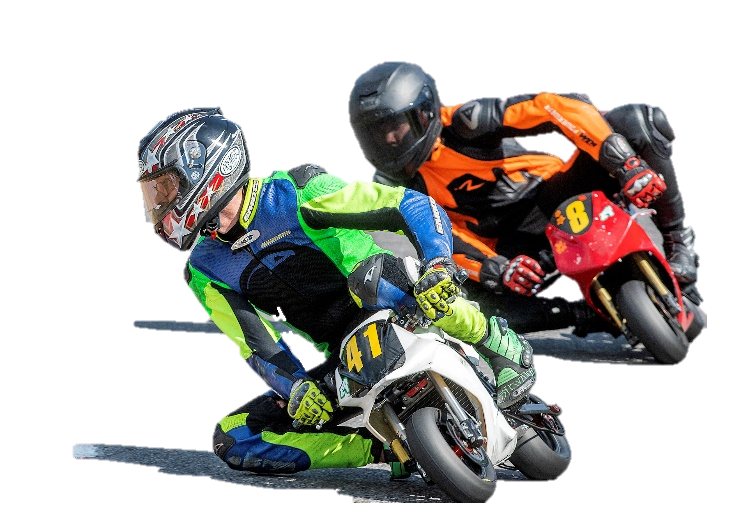                                       FLAGGSIGNALERAlla förare har skyldighet att åtlyda funktionärernas flaggsignaler, oavsett om det är träning eller tävling. Här följer en kort presentation av de olika signalerna.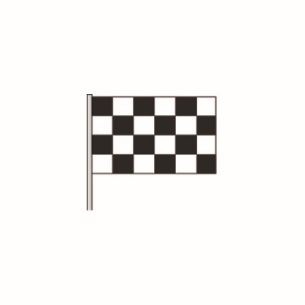 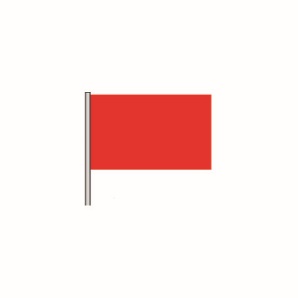 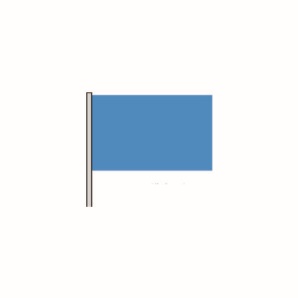 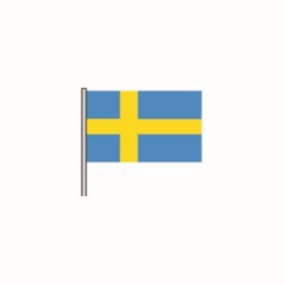 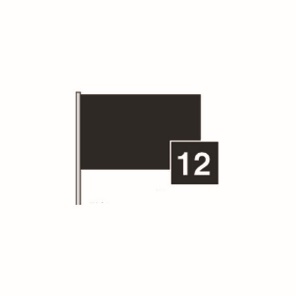 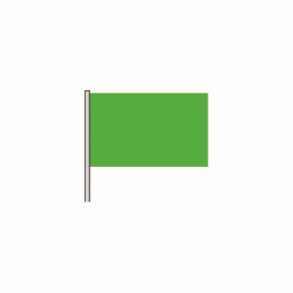 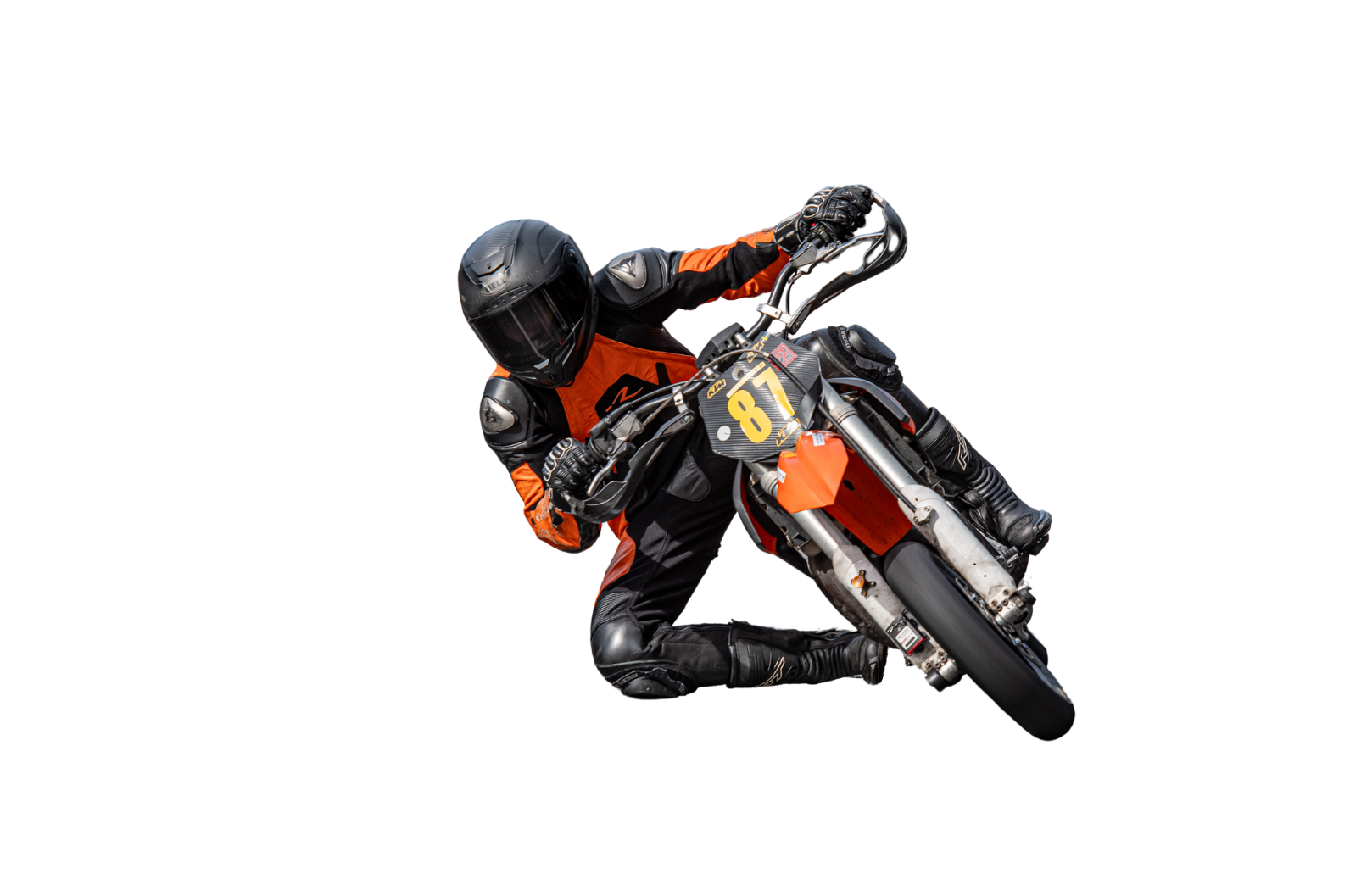 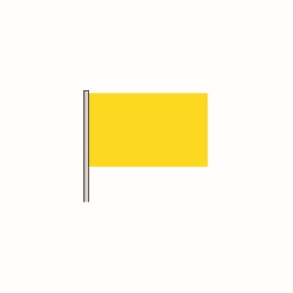 [Helsida för banskiss med karta över området, sanitär anläggning, plats för publik, parkeringar, miljöstation. Liggande placering.]             AUTOGRAFER                  ANTECKNINGAR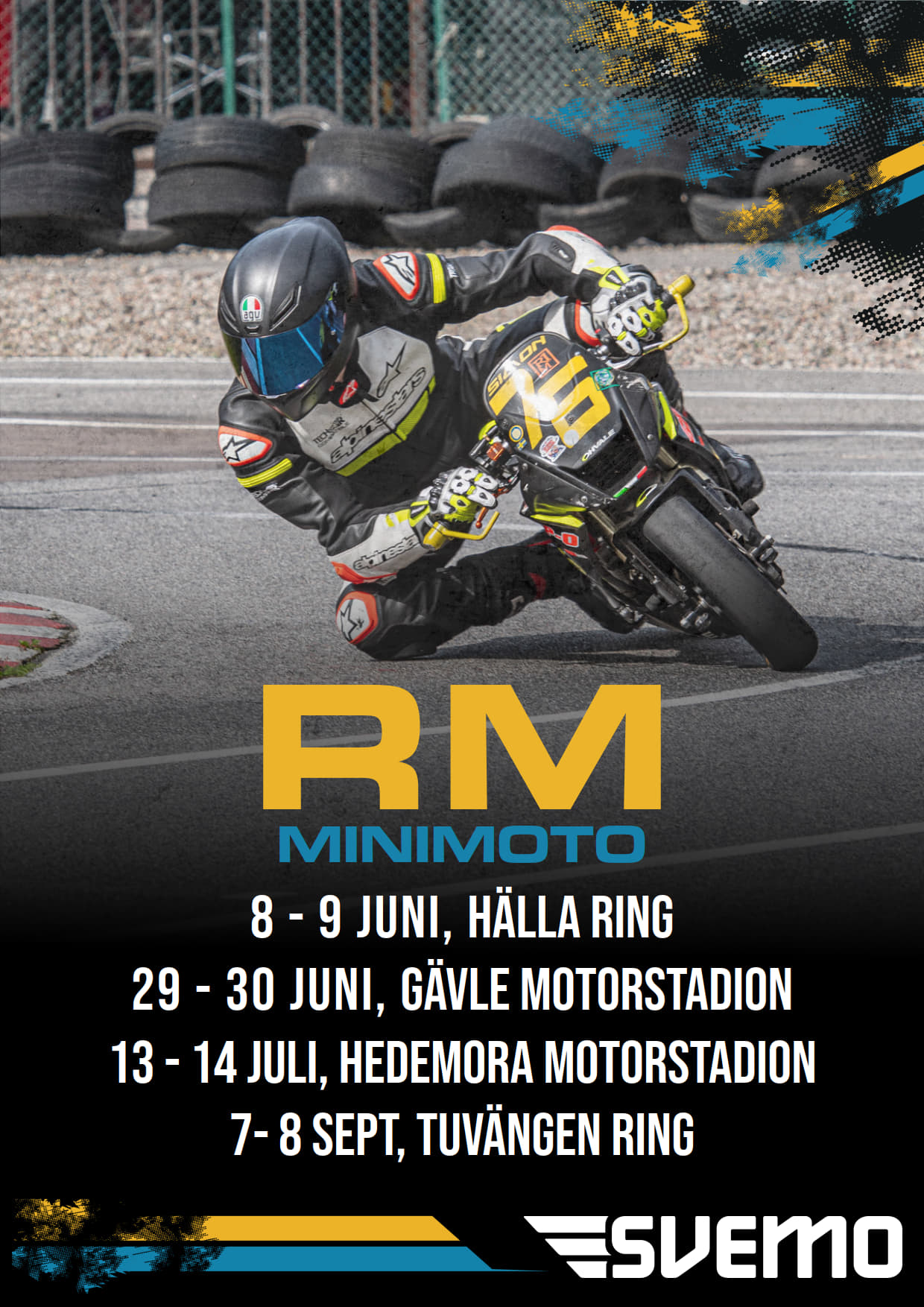 Tävlingsledare[namn][klubb]Bitr. Tävlingsledare[namn][klubb]Tävlingssekretare[namn][klubb]Chefstekniker[namn][klubb]Förbundstekniker[namn][klubb]Miljöansvarig[namn][klubb]Tidtagningschef[namn][klubb][Ev. speaker][namn][klubb]#NamnTeamKlubb#NamnTeamKlubb#NamnTeamKlubb#NamnTeamKlubb#NamnTeamKlubb#NamnTeamKlubb#NamnTeamKlubb#NamnTeamKlubb